BK-S02-02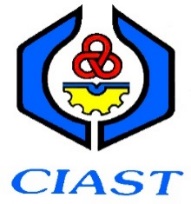 JADUAL PENYELENGGARAAN PENCEGAHAN KOMPUTER / PERALATAN *PROGRAM / BAHAGIANLOKASI ITEMNAMA ITEMNOMBOR SIRI PENDAFTARAN HARTA MODAL (JIKA ADA) :NOMBOR SIRI PENDAFTARAN HARTA MODAL (JIKA ADA) :NOMBOR SIRI PENDAFTARAN HARTA MODAL (JIKA ADA) :NOMBOR SIRI PENDAFTARAN HARTA MODAL (JIKA ADA) :JENIS PENYELENGGARAAN (SKOP KERJA)TAHUN  :TAHUN  :TAHUN  :TAHUN  :TAHUN  :TAHUN  :TAHUN  :TAHUN  :TAHUN  :TAHUN  :TAHUN  :TAHUN  :JENIS PENYELENGGARAAN (SKOP KERJA)JANFEBMACAPRMEIJUNJULOGOSSEPTOKTNOVDISTanda Tangan Pegawai Pemantau:Nama: